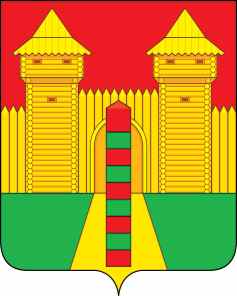 АДМИНИСТРАЦИЯ  МУНИЦИПАЛЬНОГО  ОБРАЗОВАНИЯ «ШУМЯЧСКИЙ   РАЙОН» СМОЛЕНСКОЙ  ОБЛАСТИПОСТАНОВЛЕНИЕот  02.03.2021г. № 88          п. ШумячиВ соответствии с Земельным кодексом Российской Федерации, решением Шумячского районного Совета депутатов от 26.10.2012 г. № 84 «Об утверждении Положения о регулировании земельных отношений на территории муниципального образования «Шумячский район» Смоленской области», на  основании заявления  В.В. Стародворова  от  17.02.2021 г. б/н  Администрация муниципального образования «Шумячский район» Смоленской областиП О С Т А Н О В Л Я Е Т:                 1. Расторгнуть договор аренды земельного участка, государственная собственность на который не разграничена от 14.05.2018г. № 1115, заключенный с Стародворовым Виктором Владимировичем на земельный участок из земель населенных пунктов с кадастровым номером 67:24:0190225:111,  находящийся по адресу: Российская Федерация, Смоленская область, р-н Шумячский, Шумячское городское поселение, п. Шумячи, ул. Маяковского, вблизи д. 13 (далее – Участок), для  использования в целях – ведение личного подсобного хозяйства, для иного использования, общей площадью  800  кв.м.2. Отделу экономики и комплексного развития Администрации муниципального образования «Шумячский район» Смоленской области  подготовить:- проект соглашения  о расторжении договора  аренды находящегося в государственной собственности земельного участка от  14.05.2018г. № 1115;-  акт приема-передачи Участка. Глава муниципального образования «Шумячский район» Смоленской области                                                А.Н. ВасильевО расторжении договора аренды земельного участка, государственная собственность на который не разграничена  от  14.05.2018 г. № 1115